	SAVANA PRICE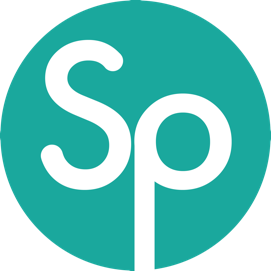 	Graphic Designer & Web Designer	(h) 646.350.7452 (m) 501.538.8306 | savana@savanaprice.com | www.savanaprice.com
SUMMARYInnovative and talented graphic designer for web, print, and mobile who loves to collaborate with team members to create effective design solutions from start to finish. With a hardworking and persistent work ethic, and keeping up with current design trends, software, and techniques, I am a master in branding that understands how to capture customers and drive up revenue.WORK EXPERIENCEJune Jacobs Spa CollectionFreelance Web Designer (2015 – 2016) • Redesigned the June Jacobs website using Peter Thomas Roth’s design guidelines• Created luxury product page designs to be utilized on Sephora China• Created over 300 product images to be used on QVC.com, HauteLook.com, and JuneJacobs.com• Managed all website wireframing, product images, banners, UI, and UX design• Designed and updated e-signatures, e-blasts, social media, and print designswww.savanaprice.comGraphic Designer (2013 – present) • Creates designs for the advertising, fashion, and beauty industries• Follows brand identity while following current trends• Applies Adobe CS and Microsoft Office skills for successful design• Creates mock-ups and prototypes with attention to detail• Consistently meets strict and demanding deadlinesCrossman Printing & Copying, Inc.Book Binder / Graphic Design Assistant (2014 – 2015) • Increased production efficiency by 50% by prioritizing workflow• Created over 20,000 books and other materials by employing press and digital printing methods• Demonstrated leadership by redesigning the website to improve sales and workflowEDUCATIONUniversity of Arkansas at Little RockBachelor of Art, Minor in Art History (2011 – 2012) National Park CollegeAssociate of Arts (2009 – 2010) SKILLSAdobe CSMicrosoft OfficeHTML / CSSSketchWeb DesignUX DesignPrint DesignVector GraphicsBrand Identity